龍潭國中試模擬志願【第一次】選填注意事項  　親愛的家長您好：　　本校試模擬志願選填日安排於1/6（四）及1/7(五)， 1/6(四)可在家先完成。如家中無電腦，可以使用手機上網選填志願。上機當天各班將會依安排時間進入電腦教室選填志願，只需再做確認即可。以下附上選填志願的網址、選填步驟、教學影片與手冊：　　　　　　　　　　　　　　　　　　　　　　     家長簽名：＿＿＿＿＿＿＿＿＿＿＿選填志願網站https://tyc.entry.edu.tw/NoExamImitate_TL/NoExamImitate/Apps/Page/Public/05/Login.aspx?a=31.升學資訊→             2.試模擬志願選填→        3.桃連區免試入學試模擬志願選填網站 (開放中)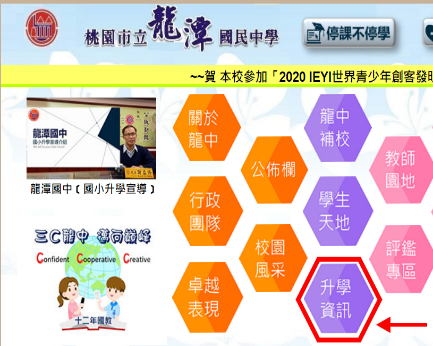 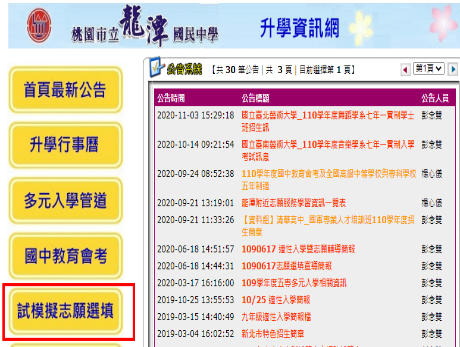 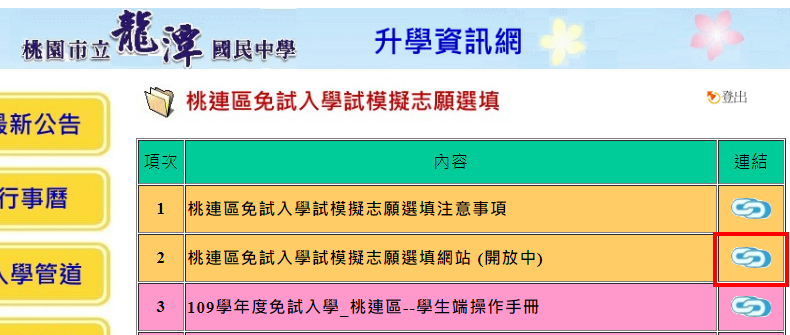 選填志願步驟桃連區免試入學試模擬志願選填網站→集體報名學生→登入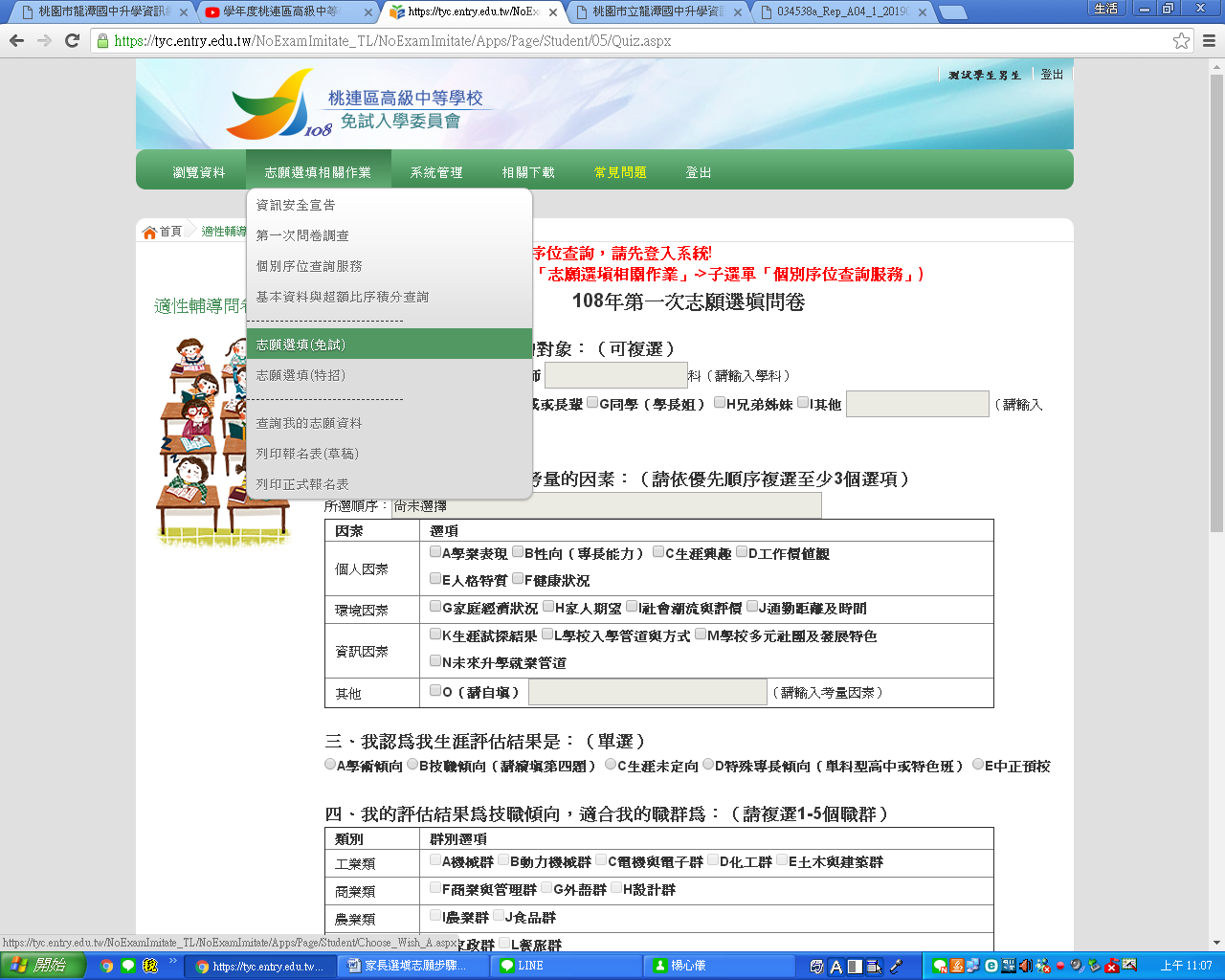 登入→選取上方選單「志願選填相關作業」→志願選填（免試），完成問卷才可進行志願選填。→填志願→送出前務必確認→登出→個別序位查詢服務，需記錄個別序位，選填志願可參考。※志願選填可參考以下教學影片※提醒：志願最多可填30個，請完整利用！※如有疑問，請多善用教學影片與教學手冊。教學影片https://www.youtube.com/watch?v=ZgDxc1vZdno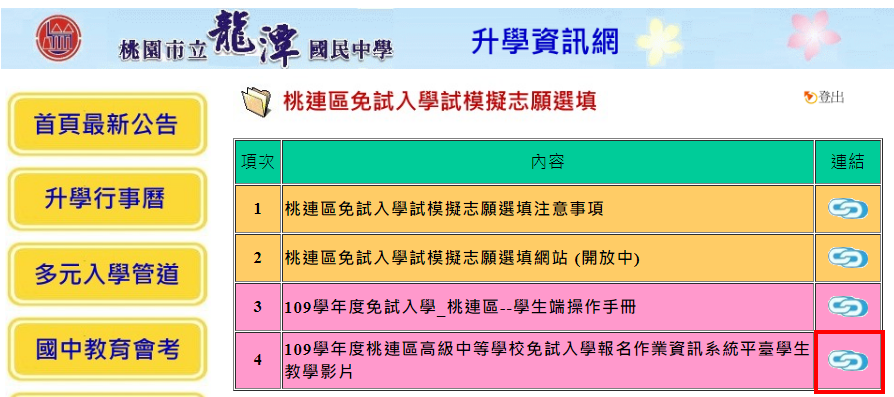 龍潭國中網站→升學資訊→試模擬志願選填→項次4（桃連區高級中等學校免試入學報名作業資訊系統平臺學生教學影片）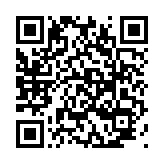 教學手冊http://163.30.188.28/exam/link/110student.pdf龍潭國中網站→升學資訊→試模擬志願選填→項次3（免試入學_桃連區--學生端操作手冊）